- Instytucja Pożytku PublicznegoStowarzyszenie [posiadające w zakresie swoich celów statutowych sprawy związane z zagadnieniami ochrony środowiska]- Kierownik Jednostki Samorządu Terytorialnego (dalej JST)  - w rozumieniu art. 33 ust. 3 Ustawy o samorządzie gminnym (Dz.U.2001.142.1591 j.t.)- Organizacja lub Instytucja Społeczna w związku z wykonywanymi przez nią zadaniami zleconymi z zakresu administracji publicznej.- Jednostka Administracji Publicznej - Jednostka Organizacyjna działająca na podstawie Ustawy z dnia 27 lipca 2005 r. Prawo o szkolnictwie wyższym (Dz.U.2016.1842 t.j. from 2016.11.15) Dane wnioskodawcy znajdują się poniżej oraz - w załączonym pliku sygnowanym kwalifikowanym podpisem elektronicznym  - stosownie do dyspozycji Ustawy z dnia 5 września 2016 r. o usługach zaufania oraz identyfikacji elektronicznej (Dz.U.2016.1579 dnia 2016.09.29) oraz przepisów art. 4 ust. 5 Ustawy o petycjach (Dz.U.2014.1195 z dnia 2014.09.05) - Data dostarczenia - zgodna z dyspozycją art. 61 pkt. 2 Ustawy Kodeks Cywilny (Dz. U. 2014.121 j.t.)Preambuła Petycji: Korespondując z uprzednio dostarczanymi wnioskami i petycjami - do Jednostek Administracji Publicznej, JST  i Organizacji Społecznych  - w związku  z realizacją zadań w obszarze przeciwdziałania uciążliwości zapachowej - pragniemy zwrócić uwagę Decydentów  - na nowe narzędzia możliwe sposoby prowadzenia polityki zapobiegania uciążliwości zapachowej. Rzeczona problematyka wydaje nam się - szczególnie istotna z puntu widzenia wartości wymagających szczególnej ochrony w imię dobra wspólnego i interesu społecznego dot. zwiększania bezpieczeństwa, komfortu i jakości życia zbiorowego. Staramy się doprowadzić do  postrzegania uciążliwości zapachowej również - jako zjawiska informującego nasze zmysły o obecności substancji gazowych lub mikroorganizmów patogennych w bioaerozolach (towarzyszącym odorom) co w sumarycznym ujęciu może wpływać nie tylko na komfort życia mieszkańców ale też i na ich zdrowie ( w szczególności zdrowie Dzieci) Często mówiąc o uciążliwości zapachowej bierze się  pod uwagę jedynie dyskomfort Osób narażonych na nieprzyjemne zapachy - tymczasem najnowsze publikacje zagraniczne oraz krajowi eksperci podnoszą, że tego rodzaju substancje - nie tylko stanowią o uciążliwości zapachowej i dyskomforcie psychofizycznym ale także - w wymiarze wieloletniego oddziaływania - mogą stanowić duże, bezpośrednie zagrożenie dla zdrowia (astma, krążenie, osłabienie kondycji fizycznej)W sposób pośredni powodują obniżenie odporności, alergie, skłonności do irytacji  etc Chcemy wspomagać  Instytucje - z przedmiotowego obszaru zadań i kompetencji - w prowadzeniu właściwej polityki informacyjnej przez Organy Administracji Publicznej oraz Organizacje Społeczne - z pewnością przyczyni się do sanacji nieprawidłowości w tym obszarze oraz do zwiększenia poziomu edukacji społecznej. Przedmiot Petycji: §1) W związku z powyższym, na mocy art. 63 Konstytucji RP, oraz dyspozycji Ustawy z dnia 11 lipca 2014 r. o petycjach (Dz.U.2014.1195 z dnia 2014.09.05) - scilicet: "Każdy ma prawo składać petycje, wnioski i skargi w interesie publicznym, własnym lub innej osoby za jej zgodą do organów władzy publicznej oraz do organizacji i instytucji społecznych w związku z wykonywanymi przez nie zadaniami zleconymi z zakresu administracji publicznej. (...)" - w związku z 221 i 241 Ustawy z dnia 14 czerwca 1960 r. Kodeks postępowania administracyjnego (Dz.U.2013.267 j.t) - korespondując z art. 222 Ustawy Prawo Ochrony Środowiska (Dz.U.2016.672 z dnia 2016.05.16) - i Rozporządzeniem Ministra Ochrony Środowiska z 26 stycznia 2010 r. w sprawie wartości odniesienia dla niektórych substancji w powietrzu (Dz. U. z 2010 r. nr 16 poz. 87) - składamy petycję w przedmiocie -  aby Kierownik Jednostki (Adresat Petycji) - opublikował w swojej Oficjalnej Stronie Internetowej - załączony Baner dotyczący zbliżającej się Konferencji związanej z poruszaną wyżej problematyką zapobiegania uciążliwości zapachowej. Pełna nazwa Konferencji: 'Rozwiązywanie problemów odorowych w świetle ostatnich osiągnięć naukowych’Szczegóły pod adresem URL: www.is.pw.edu.pl/iwaodours2017 §2) W trybie wyżej powołanych przepisów - wnosimy również o opublikowanie niniejszej petycji na stronie internetowej podmiotu rozpatrującego petycję lub urzędu go obsługującego (Adresata)  - ipso iure art. 8 ust. 1 ww Ustawy o petycjach oraz co za tym idzie wyrażamy zgodę na opublikowanie na Oficjalnej Stronie WWW adresata - poniżej zawartych danych dot. Podmiotów Wnoszących niniejszą Petycję. Osnowa Petycji: W naszym mniemaniu - Instytucje posiadające odpowiednie kompetencje i wykonujące zadania w tym obszarze  mają stać na straży naszych praw wynikających z Konstytucji. Kiedy więc dochodzi do permanentnego  naruszenia praw związanych z bezpiecznym korzystaniem ze środowiska -  powinny zostać podjęte kroki zaradcze, a nasza inicjatywa polega na informowaniu Obywateli o tych prawach przy współpracy z wszystkimi, którzy mogą podejmować działania sanacyjne w tym obszarze. Fakultatywnie - prosimy aby Adresat zamieścił również załączony opis idee fixe Konferencji oraz ewentualnie załączoną agendę (w języku angielskim)§4) Wnosimy o zwrotne potwierdzenie otrzymania niniejszego wniosku w trybie §7  Rozporządzenia Prezesa Rady Ministrów z dnia 8 stycznia 2002 r. w sprawie organizacji przyjmowania i rozpatrywania s. i wniosków. (Dz. U. z dnia 22 styczna 2002 r. Nr 5, poz. 46) -  na adres e-mail uciazliwosc-zapachowa@samorzad.pl §5)  Wnosimy o archiwizację załącznika stosownie do Rozporządzenia Prezesa Rady Ministrów z dnia 18 stycznia 2011 r. w sprawie instrukcji kancelaryjnej, jednolitych rzeczowych wykazów akt oraz instrukcji w sprawie organizacji i zakresu działania archiwów zakładowych (Dz. U. z dnia 20 stycznia 2011 r.) §6) Wnosimy o to, aby odpowiedź w  przedmiocie powyższych petycji złożonych na mocy art. 63 Konstytucji RP w związku z art. 221 i 241 KPA, została udzielona - zwrotnie na adres e-mail uciazliwosc-zapachowa@samorzad.pl §6) Wniosek został sygnowany i opatrzony kwalifikowanym podpisem elektronicznym - stosownie do wytycznych Ustawy z dnia 5 września 2016 r. o usługach zaufania oraz identyfikacji elektronicznej (Dz.U.2016.1579 dnia 2016.09.29) Podmiot Wnoszący Petycję:WESTRAND M. Szatkowski. Sp. J ul. Kłobucka 1302-699 Warszawawww.dezodoryzacja.pl tel. 22 - 847 89 84 tel. kom. 603-856-771Siedziba:Blacharska 1/16502-660 WarszawaKRS: 0000345672Sponsor Konferenecji: 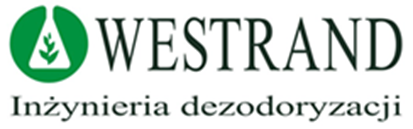 Podmiot Wnoszący Petycję:Osoba PrawnaSzulc-Efekt sp. z o. o.ul. Poligonowa 104-051 Warszawanr KRS: 0000059459Kapitał Zakładowy: 222.000,00 pln www.gmina.pl    www.samorzad.pl Dodatkowe informacje:Stosownie do art. 4 ust. 2 pkt. 1 Ustawy o petycjach (Dz.U.2014.1195 z dnia 2014.09.05) -  osobą reprezentująca Podmiot wnoszący petycję - jest Prezes Zarządu Adam Szulc Stosownie do art. 4 ust. 2 pkt. 5 ww. Ustawy - petycja niniejsza została złożona za pomocą środków komunikacji elektronicznej - a wskazanym zwrotnym adresem poczty elektronicznej jest: uciazliwosc-zapachowa@samorzad.pl  Adresatem Petycji - jest Organ ujawniony w komparycji. 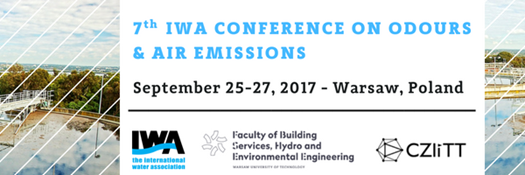 Komentarz do Wniosku:Art. 241 KPA Ustawodawca zachęca do aktywności obywatelskiej, "Przedmiotem wniosku mogą być w szczególności sprawy ulepszenia organizacji, wzmocnienia praworządności, usprawnienia pracy i zapobiegania nadużyciom, ochrony własności, lepszego zaspokajania potrzeb ludności."Pamiętajmy również o przepisach zawartych inter alia: w art. 225 KPA: "§ 1. Nikt nie może być narażony na jakikolwiek uszczerbek lub zarzut z powodu złożenia skargi lub wniosku albo z powodu dostarczenia materiału do publikacji o znamionach skargi lub wniosku, jeżeli działał w granicach prawem dozwolonych. § 2. Organy państwowe, organy jednostek samorządu terytorialnego i inne organy samorządowe oraz organy organizacji społecznych są obowiązane przeciwdziałać hamowaniu krytyki i innym działaniom ograniczającym prawo do składania skarg i wniosków lub dostarczania informacji - do publikacji - o znamionach skargi lub wniosku."